Załącznik nr 1 do Regulaminu   Klubu „Senior+” w Jednorożcu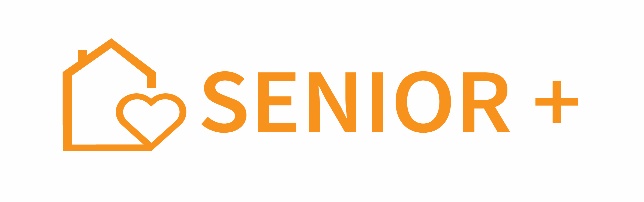 Zadanie współfinansowane ze środków Ministerstwa Rodziny i Polityki Społecznej w ramach Programu Wieloletniego „Senior+"Jednorożec , dnia…………………..……………………………………………………..Imię I nazwisko…………………………………………………….06-323 JednorożecAdres zamieszkania                                                                    Ośrodek Pomocy Społecznej ……………………………………………………..                                      w Jednorożcu  ul. Odrodzenia 14Wiek (na dzień 31.12…….. r.)                                                         06-323 Jednorożec……………………………………………………..Telefon Wniosek o przyjęcie do Klubu „Senior +" w JednorożcuZwaracam się z prośbą o przyjęcie mnie do Klubu „Senior +" z siedzibą w Jednorożcuprzy ul. Odrodzenia 6 oraz umożliwienie korzystania ze wszystkich form usług świadczonychw trybie dziennym.Dodatkowe informacje niezbędne do zakwalifikowania uczestnika w Klubie „Senior +":Jestem osobą:wymagającą częściowej lub stałej opieki lub pomocy	tak	nieposiadającą orzeczenie o niepełnosprawności lub grupę inwalidzką	tak       nieposiadającą dochód miesięczny w wysokości 	………………………………………………………..zamieszkującą samotnie	 tak	niezamieszkującą z rodziną 	 tak	nienieaktywną zawodowo 	tak	nie                                                                                                                 …………………………………………………………                                                                                                                  czytelny podpis